                                                                                                                                                                                                        О Т К Р Ы Т О Е    А К Ц И О Н Е Р Н О Е     О Б Щ Е С Т В О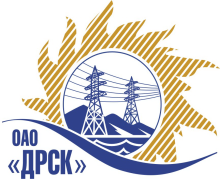 		Протокол по выбору победителя город  Благовещенск, ул. Шевченко, 28ПРЕДМЕТ ЗАКУПКИ:Открытый электронный запрос предложений  Выполнение монтажных работ по оснащению многоквартирных домов общедомовыми приборами учета и модернизации приборов учета у юридических лиц, расположенных в многоквартирном жилом фонде г. Шимановска Амурской области (в рамках создания АИИС КУЭ РРЭ) филиала "АЭС" для нужд филиала ОАО «ДРСК» «Амурские электрические сети».Основание для проведения закупки: ГКПЗ 2014 г. закупка 65 раздел 2.2.1.Планируемая стоимость закупки в соответствии с ГКПЗ или решением ЦЗК:  8 000 00,00  руб. без учета НДC.Форма голосования членов Закупочной комиссии: очно-заочная.ПРИСУТСТВОВАЛИ:	На заседании присутствовали 5 членов Закупочной комиссии 2 уровня. ВОПРОСЫ, ВЫНОСИМЫЕ НА РАССМОТРЕНИЕ ЗАКУПОЧНОЙ КОМИССИИ: О ранжировке предложений Участников закупки.  Выбор победителяРАССМАТРИВАЕМЫЕ ДОКУМЕНТЫ:Протокол рассмотрения № 11-УТПиР-Р от 19.11.2013г. Протокол вскрытия конвертов на переторжку от 21.11.2013г. № 11-УТПиР-ПВОПРОС 1 «О ранжировке предложений Участников закупки. Выбор победителя»ОТМЕТИЛИ:В соответствии с требованиями и условиями, предусмотренными извещением о закупке и Закупочной документацией, предлагается ранжировать предложения после переторжки следующим образом: На основании вышеприведенной ранжировке предложений предлагается признать Победителем Участника, занявшего первое место, а именно: ООО "Энергомера-Сибирь" (672049, Россия, Читинская область, г. Чита, Северный мкр, 10, 81), предложение на общую сумму – 7 905 653,11 руб. без учета НДС (9 328 670, 67 руб. с учетом НДС). Условия оплаты: ежемесячно, согласно актов выполненных работ. Срок выполнения работ: начало: май 2014 г.; окончание:  сентябрь 2014 г. Срок действия предложения: до 31.01.2014 г.РЕШИЛИ:Признать Победителем Участника, занявшего первое место, а именно:  ООО "Энергомера-Сибирь" (672049, Россия, Читинская область, г. Чита, Северный мкр, 10, 81), предложение на общую сумму – 7 905 653,11 руб. без учета НДС (9 328 670, 67 руб. с учетом НДС). Условия оплаты: ежемесячно, согласно актов выполненных работ. Срок выполнения работ: начало: май 2014 г.; окончание:  сентябрь 2014 г. Срок действия предложения: до 31.01.2014 г.ДАЛЬНЕВОСТОЧНАЯ РАСПРЕДЕЛИТЕЛЬНАЯ СЕТЕВАЯ КОМПАНИЯУл.Шевченко, 28,   г.Благовещенск,  675000,     РоссияТел: (4162) 397-359; Тел/факс (4162) 397-200, 397-436Телетайп    154147 «МАРС»;         E-mail: doc@drsk.ruОКПО 78900638,    ОГРН  1052800111308,   ИНН/КПП  2801108200/280150001№ 11/УТПиР-ВП«29» ноября  2013 годаМесто в ранжировкеНаименование и адрес участникаЦена заявки до переторжки, руб. без учета НДСЦена заявки после переторжки, руб. без учета НДСИные существенные условия1 местоООО "Энергомера-Сибирь" (672049, Россия, Читинская область, г. Чита, Северный мкр, 10, 81)7 948 291,38 7 905 653,119 328 670, 67 руб. с учетом НДС. Условия оплаты: ежемесячно, согласно актов выполненных работ.Срок выполнения работ: начало: май 2014 г.; окончание:  сентябрь 2014 г. Срок действия предложения: до 31.01.2014 г.2 местоЗАО "Энергомера" (355000, Ставропольский край, г. Ставрополь, ул. Ленина, 415)7 999 875,347 957 915,199 390 339, 92 руб. с  учетом НДС. Условия оплаты: ежемесячно, согласно актов выполненных работ. Срок выполнения работ: начало: май 2014 г.; окончание:  октябрь 2014 г. Срок действия предложения: 13.01.2014 г.Ответственный секретарь Закупочной комиссии: Моторина О.А. _____________________________Технический секретарь Закупочной комиссии: Коврижкина Е.Ю.  _______________________________